EELARVESTRATEEGIA2019–2023SisukordSISSEJUHATUS......................................................................................................................................... 31.     MAJANDSLIK OLUKORD RIIGIS ........................................................................................................ 32.     SOTSIAALMAJANDSLIK OLUKORD MULGI VALLAS........................................................................... 53.     EELARVESTRATEEGIA OSAD ........................................................................................................... 73.1.       PÕHITEGEVUSE TULUD.............................................................................................................. 93.2.       PÕHITEGEVUSE KULUD.............................................................................................................. 103.3.       INVESTEERIMISTEGEVUS .......................................................................................................... 103.4.       FINANTSEERIMISTEGEVUS........................................................................................................ 123.5.       LIKVIIDSETE VARADE MUUTUS................................................................................................. 124.     RIIGIPOOLSED MUUDATUSED KOHALIKE OMAVALITSUSTE 2019. AASTA RAHASTAMISEL...................................................................................................................................... 135.     ÜLEVAADE SÕLTUVATEST ÜKSUSTEST……………............................................................................. 145.1      SIHTASUTUS ABJA HAIGLA………………………..………………………………………………………….…………….…. 145.2.     OSAÜHING ABJA ELAMU…………………………………………………………………….…………………………………. 156.     ARVESTUSÜKSUSE PÕHITEGEVUSE TULEM…................................................................................. 167.     ARVESTUSÜKSUSE VÕLAKOORMUS .............................................................................................. 168.     EELARVESTRATEEGIA MULGI VALLAVALITSUS………………..…………………………………….…………..……… 179.     EELARVESTRATEEGIA ARVESTUSÜKSUS……………………………………………………….…..…………….... 19 SISSEJUHATUSMulgi valla eelarvestrateegia on koostatud vastavalt kohaliku omavalitsuse üksuse finantsjuhtimise seaduse (edaspidi KOFS) § 20 sätestatule. Eelarvestrateegia koostamine on kohalikele omavalitsustele (edaspidi KOV) kohustuslik alates 2012. aastast.Eelarvestrateegia koostamise eesmärk on tagada valla eelarvestamise jätkusuutlikus keskpikas raamistikus.Eelarvestrateegia on eelseisvate aastate rahalisi võimalusi käsitlev finantsplaan, mis lähtub selle koostamise hetkel teada olevatest teguritest. Eelarvestrateegiat uuendatakse igal aastal täpsustades eelseisva aasta kavasid ning täiendades strateegiat aastase prognoosi võrra.   Eelarvestrateegia on aluseks valla eelarve eelnõu koostamisel.Vastavalt KOFS § 20 lõikele 1 koostatakse eelarvestrateegia arengukavas püstitatud eesmärkide saavutamiseks. Eelarvestrateegias tuleb esitada kohaliku omavalitsuse üksuse majandusliku olukorra analüüs ja prognoos eelarvestrateegia perioodiks, samuti eelarvestrateegia vastuvõtmisele eelnenud aasta tegelikud, jooksva aasta eeldatavad ja eelarvestrateegia   perioodiks prognoositavad põhitegevuse kulud, olulisemad tegevused investeeringute osas,     investeeringute kogumaksumuse prognoos ja võimalikud finantseerimisallikad, eeldatav  finantseerimistegevuse maht ja likviidsete varade muutus, informatsioon eelarvestrateegia     perioodiks kavandatavatest kohalike maksude ja maamaksumäära muudatustest.Valla eelarvestrateegia esitatakse Rahandusministeeriumile 30. oktoobriks (KOFS § 30 lõige3).MAJANDSLIK OLUKORD RIIGISRahandusministeeriumi suvise majandusprognoosi järgi oli Eesti majanduskasv 2017. ja 2018. aastal kiirem kui varem arvatud, vastavalt 5,7% ja 4,8%. Kiire kasv jätkus ka 2019. aasta esimeses pooles, kuid järgnevate kvartalite jooksul aeglustub kasv kardetavasti oluliselt. Majanduskasvu peatsest aeglustumisest on juba üle aasta märku andnud majanduskonjunktuuri näitajad nii Eestis kui ka meie kaubanduspartnerite juures. Selle taga on rahvusvahelise kaubanduse aeglustumine ning süvenev majanduspoliitiline ebakindlus, mis paratamatult jõuab varem või hiljem ka meie majandusse.Järgmise aasta majanduskasv jääb 2% juurde, ehk varem arvatust madalamaks. 2019. aasta kasv aga kujuneb pigem kiiremaks kui eelmises prognoosis, kuna Eesti eksport on kasvanud endiselt kenasti vaatamata kiire palgatõusu jätkumisele. Praeguste väljavaadete kohaselt normaliseerub väliskeskkond paari aasta jooksul, mis võimaldab ka Eesti tööviljakuse kasvutempol kiireneda.Kui majanduskasvu aeglustumine jääb, nagu prognoositud, ajutiseks, siis ei tohiks see anda olulist tagasilööki tööturule, mille näitajad on praegu väga head. Töötus järgmistel aastatel siiski marginaalselt kasvab, kuid selle taga on osaliselt ka töövõimereformi jätkumine. Aeglasem kasv ja ärevad majandusuudised võiksid palganõudmisi siiski tagasi hoida ja palgakasv peaks hakkama aeglustuma, langedes mõne aasta jooksul 5% lähedale. Olulist hõive kasvu ei tohiks enam toimuda ja mõne aasta pärast hakkab töötajaid pöördumatult vähemaks jääma, mis piirab ka majanduskasvu võimalusi.Palgakasvu aeglustumist kompenseerib osaliselt hinnatõusu pidurdumine viimase paari aasta 3,4%-lt 2% lähedale. Sellel aastal saab keskmise palga ostujõu kasv olema eelmise aasta omast isegi kiirem, kuna palgakasv aeglustub inflatsioonist vähem.Kui ettevõtjate seas, eriti tööstuses ja ehituses, on meeleolud juba mõnda aega muutunud pessimistlikumaks, siis tarbijate hulgas kindlus tuleviku ees kasvab endiselt. Sellele vaatamata jätkub juba seitsmendat aastat olukord, kus elanike tarbimine kasvab aeglasemalt kui sissetulekud. Kriisi puhkemine tekitas inimestes loomupärase reaktsiooni suurendada säästmist ja see käitumismuster ei ole siiani muutunud. Erinevates elanikkonna rühmades võib säästmiskäitumine olla siiski väga erinev ja agregeeritud pilt võib jätta paljugi varju. Tervikuna aga eestimaalasi pillavas tarbimiskäitumises pärast kriisi süüdistada ei saa.Investeeringute kasv on viimastel aastatel olnud äärmiselt hüplik, kuid esimese poolaasta põhjal võib see 2019. aastal tulla vahelduseks kiire. Jõuliselt on sel aastal investeeringuid kasvatanud ettevõtted, kuid jätkuvalt nõrgenev konjunktuur ei luba oodata selle tempo püsimist. Käesoleval aastal toetab investeeringute kasvu veel valitsussektor, kuid järgnevatel aastatel juba õige vähe.Eesti majanduses ei tohiks endiselt olla sisemisi põhjuseid majanduskasvu oluliseks aeglustumiseks, kuid nõrk väliskeskkond ei luba meil lähiaastatel rakendada oma täit kasvupotentsiaali.Valitsussektori nominaalne positsioon on eelarvestrateegiaga võrreldes paremas seisus nii sel kui ka järgmisel aastal. Tugeva majanduskeskkonna toel kasvab maksutulude prognoos, mis mõjutab kõiki valitsussektori tasandeid. Samuti suurenevad heitmekvootide müügitulud. Kiire palgakasv ning uus ja optimistlikum rahvastiku-prognoos kasvatavad samas ka sotsiaalkulusid, kuid nende kasv jääb lähiaastatel tulude kasvule siiski alla. Suurenenud SKP tase tõstab automaatselt ka kaitsekulutustele minevad rahasummat.Nii käesoleva kui ka järgnevate aastate struktuurne eelarvepositsioon on eelarvestrateegiaga võrreldes negatiivsemaks muutunud, ulatudes sel aastal  1,4%ni SKPst ning järgmisel aastal  0,6%ni SKPst. Muutus on peamiselt tinginud uue SKP aegrea tõttu ümberhinnatud SKP lõhest. Kuna ümberhindamine puudutas ka 2018. aasta struktuurset positsiooni, mis uue hinnangu kohaselt langes -1,7%ni SKPst, siis arvestades eelarvereeglitest tulenevat pooleprotsendilist parandamisvajadust, kujuneb käesoleva aasta uueks positsioonieesmärgiks -1,2% SKPst ning järgmisel aastal -0,7% SKPst. See tähendab, et oodatav järgmise aasta struktuurne eelarvepositsioon vastab eelarvereeglitele, kuid käesoleva aasta finantsseisu tuleb parandada 0,2% võrra SKPst.Võlakoormus suureneb sel aastal 8,9%le SKPst, kuid väheneb prognoosiperioodi lõpuks 6,7% tasemele. Riigieelarve nominaalne ülejääk loob küll eeldused reservide kogumiseks, kuid riigi rahavoog kokku on aastatel 2019-2023 valdavalt negatiivne seoses laenude tagasimaksmise ja finantseerimistehingute rahastamisega. Riigieelarve negatiivset rahavoogu perioodil 2019-2020 ja 2022-2023 rahastatakse reservide arvelt ning prognoosi kohaselt riigikassal uut laenuvajadust ei teki.2. SOTSIAALMAJANDSLIK OLUKORD MULGI VALLASMulgi vald moodustati 24. oktoobril 2017 Viljandi maakonda jäävate Mõisaküla linna, Karksi, Abja ja Halliste valla liitumisel. Vallakeskus asub Abja-Paluojal. Valla territoorium on 881 km², rahvaarv 7506 (1.01.2018), rahvastikutihedus 8,5 in/km²Ajalooliselt tuntakse Lõuna-Viljandimaad kui Mulgimaad, mis hõlmab ajaloolisi piirkondi kunagiste Halliste, Helme, Karksi, Paistu ja Tarvastu kihelkondades. Ühendvald asub Viljandi maakonna lõunaosas ja omab pikka ühispiiri Läti Vabariigiga. Abja-Paluojat on nimetatud Mulgimaa pealinnaks. Piirkonna ajalooline ühtekuuluvus võimaldab rahvakultuuri ja kultuuripärandi säilitamist, arendamist ning panustada kogukonna identiteedi kasvu. Mulgi märk on uuele omavalitsusele tugev turunduslik bränd ja ajalooline koostöö toetab uue valla arengut.Kohalike omavalitsuste positsiooni arengus iseloomustab Rahandusministeeriumi poolt koostatav piirkondliku potentsiaali indeks, mis võtab arvesse kolme komponenti: inimkapital, majanduslik kapital ja sotsiaalne kapital.Kokku on indeksis kasutusel 19 näitajat. Indeksi koondväärtuste järgi olid tulemused ühinemispiirkonna omavalitsusüksustes esitatud alljärgnevas tabelis.Ühisvalla arengu seisukohalt on tähtis, et töökohad oleksid jätkuvalt elukohale võimalikult  lähedal, et looduskeskkond oleks puhas, vallas oleksid mõistlikud elamis- ja töökeskkonna kulud ning hea transpordiühendus.Ühinenud valdade tööalast pendelrännet iseloomustab jooniselt on näha, et ühinevate valdade vahel on tööalane ränne ja selles on oluline koht ka maakonnakeskusel Viljandil.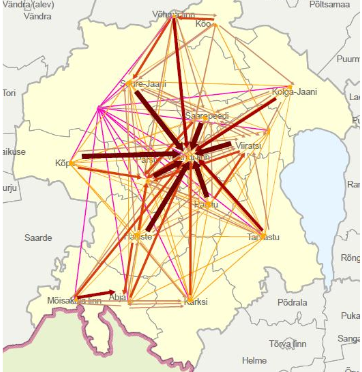 Ülevaade raamatupidamise andmetest kohalike omavalitsuste üksuste kohta (tekkepõhises arvestuses) on leitav riigipilve teenuse kaudu http://riigiraha.fin.ee.Mulgi vald soovib pakkuda oma kogukonna liikmetele ja külalistele parimat keskkondaelamiseks, õppimiseks, töötamiseks ning vaba aja veetmiseks. Mulgi valla 2020 aasta eelarvestrateegia võrrelduna ühinenud valdade 2017. a eelarvete summaga, Mulgi valla 2018 eelarve täitmisega ja 2019 aasta eeldatava täitmisega.3. EELARVESTRATEEGIA OSAD3.1. PÕHITEGEVUSE TULUDOmavalitsuse põhitegevuse tulud koosnevad maksutuludest, tasandus- ja toetusfondi eraldistest, kaupade- ja teenuste müügitulust.2017–2020 aastal suureneb omavalitsustele antav üksikisiku tulumaksuosa alljärgnevalt:Mulgi valla eelarve tulud 2018–2023 eurodes2017–2019 aastate tulubaasis on oluline osa ühinemistoetusel. Haldusreformiga seoses  on Vabariigi valitsus eraldanud ühinevatele omavalitsustele ühinemistoetust,  mille suuruseks Mulgi  vallas oli 2017 aastal 308 675 eurot, 2018. aastal on 617 350 eurot. 2019. aastal oli ühinemistoetuse suuruseks 308 675 eurot, aga see kajastub eelarvestrateegias toetusena põhivara soetuseks.3.2. PÕHITEGEVUSE KULUDPõhitegevuse kulud sisaldavad toetusi, personalikulusid, majandamiskulusid ja muid kulusid.Põhitegevuse kulude jaotus majandusliku sisu järgi3.3.INVESTEERIMISTEGEVUSPõhivara soetus objektide lõikes (eurodes)3.4. FINANTSEERIMISTEGEVUS Kohustuste võtmine ja tasumine3.5. LIKVIIDSETE VARADE MUUTUSLikviidsed varadAasta  lõpuks kasutamata jäänud  sihtotstarbelised  eraldised ja lõpetamata investeeringud,  viiakse  üle  järgmisesse  aastasse ja kajastuvad likviidsete varade jäägis.  4. RIIGIPOOLSED MUUDATUSED KOHALIKE OMAVALITSUSTE 2019. AASTA RAHASTAMISEL4.1. Jäätmehoolduse ja sotsiaaltoetuste ja –teenuste korraldamise rahad2019.a antakse KOVidele tulumaksu ja tasandusfondi kaudu kokku 2,2 mln eurot jäätmehoolduse arendamiseks ja 2,5 mln sotsiaaltoetuste ja –teenuste osutamise korraldamiseks. Eraldiseisvad riigieelarve toetusfondi toetused kaovad. Jäätmehoolduse raha saamiseks ei ole vaja alates 2019. a tingimuste täitmist riigile tõestada.Vahendite ulubaasi tõstmiseks suurendatakse KOVide tulumaksu osa suurust 0,03 protsendipunkti (2019.a 11,90-lt 11,93-le ehk +2,9 mln eurot) ja tasandusfondi lisatakse 1,8 mln eurot. Tasandusfondi täiendavate vahendite jaotamiseks lisatakse ajutiselt tasandusfondi valemisse määratud hooldajaga puuetega laste arv. See on vajalik, et tagada sujuv üleminek uutele rahastamise alustele. Hooldajaga puuetega laste arvu parameetri väärtust hakatakse alates 2020. a iga-aastaselt vähendama 15 protsendipunkti võrra, kuniks 2026. a parameeter kaob.KOV ise otsustab, milleks ja kui palju kasutatakse tulubaasi üle antud raha. Samas tuleb silmas pidada, et jäätmemajanduse valdkonnas oleksid õigusaktides ette nähtud nõuded täidetud (olemas oleksid jäätmekava, jäätmehoolduse eeskiri, korraldatud jäätmevedu, suurjäätmeid ja ohtlikke jäätmeid saab jäätmejaamades mugavalt ära anda jne). Oluline on panustada jäätmete liigiti kogumise edendamisse ja tegeleda metsade prügistamise vähendamisega. Sotsiaalteenuste ja –toetuste korraldamise valdkonnas on oluline jätkata raske või sügava puudega lapse pere abistamist lapse hooldusvajaduse katmisel. Lisaks liikusid tulubaasi ka sotsiaalteenuste arendamise vahendid, et jätkuvalt sotsiaalteenuseid arendada. 4.2. Muutused tasandusfondi valemis2019. a jätkub 2017. a läbirääkimiste lõpp-protokollis kokku lepitud tasandusfondi tulude ühtlustamise valemi muudatuste elluviimine. 2019. a jätkub arvestusliku kuluvajaduse parameetrite omavaheliste osakaalude korrigeerimine. Lasteaiaealiste ja kooliealiste parameetrite arvväärtused suurenevad, sest omavalitsuste kulud nende vanusegrupi teenustele on kasvanud. Tööealiste ja eakate parameetrite arvväärtused püsivad 2017/2018.a tasemel. Hooldatava puudega inimese parameetri arvväärtust vähendatakse jätkuvalt 15 protsendipunkti aastas, sest pikemas vaates on plaanis sellest parameetrist loobuda. Jätkub tagamaalisuse koefitsiendi juurutamine ning see suureneb 25 protsendipunkti. Koolipidamine on tagamaalises piirkonnas kallim kui keskustes.2019. a kaob teede parameeter ja kuluvajadus on jaotatud kõigi eagruppide vahel võrdselt. Analüüside kohaselt on teehoiu kulude suurus seotud elanike arvuga, mitte teede pikkusega.2019.a võetakse tasandusfondi valemis maamaksulaekumine arvesse maksimaalsetes määrades (2,0% haritava maa ja 2,5% üldmaa osas). Muudatuse põhjus on selles, et praegu on KOVide maamaksumäärad maksimumi lähedal ning senine 1,25% keskmise määra aluseks võtmine ei ole enam põhjendatud.5.  ÜLEVAADE SÕLTUVATEST ÜKSUSTESTKonsolideerivaks üksuseks on Mulgi Vallavalitsus, mille koosseisu kuulub Mulgi Vallavalitsus kui ametiasutus ja tema hallatavad asutused. Sõltuvateks üksusteks on Osaühing Abja Elamu ja Sihtasutus Abja Haigla.Arvestusüksuse eelarvestrateegia koostamisel on arvestatud sõltuvate üksuste finantsnäitajatega.5.1. SA ABJA HAIGLA Sihtasutus kuulub sõltuvate üksuste hulka seetõttu, et asutuse tuludest üle poole moodustavad laekumised avalikku sektorisse kuuluvatelt üksustelt. Sihtasutusel on ravikohtade rahastamise osas leping Haigekassaga, hoolduskohtade rahastamiseks on sõlmitud lepingud erinevate omavalitsustega, kes kolmanda osapoolena osalevad hoolduskoha maksumuse katmisel.5.2. OSAÜHING ABJA ELAMUOsaühing Abja Elamu kuulub sõltuvate üksuste nimekirja, sest teostab vee- ja kanalisatsioonitrasside paigaldamist Abja, Halliste ja Mõisaküla piirkonnas. Selle projektipõhise tegevuse rahastajaks on Keskkonnainvesteeringute Keskus. Tegevus jätkub veel kolme järgneva aasta jooksul.6.ARVESTUSÜKSUSE PÕHITEGEVUSE TULEM7.  ARVESTUSÜKSUSE VÕLAKOORMUS8. EELARVESTRATEEGIA MULGI VALLAVALITSUS9. EELARVESTRATEEGIA ARVESTUSÜKSUSKOVKoht 2015. aastalAastate 2011─2015 keskmine juurdekasvu tempo %Abja vald100+0,22Halliste vald141-0,07Karksi vald71+0,29Mõisaküla linn209-0,58Mulgi Vallavalitsus2017 ühinenudvaldade summaeelarve2018täitmine2019 eeldatav täitmine 2020 eelarve-strateegiaPõhitegevuse tulud kokku9 577 86411 201 85011 268 46711 566 402     Maksutulud4 563 6015 012 2145 362 5505 551 584          sh tulumaks4 133 6014 593 9044 920 0005 110 000          sh maamaks430 000418 310442 550441 584    Tulud kaupade ja teenuste müügist1 198 7511 186 4601 321 9861 325 000    Saadavad toetused tegevuskuludeks3 768 6394 972 9844 547 9314 659 818         sh  tasandusfond ( lg 1)1 049 4781 193 4491 366 1221 476 613         sh  toetusfond ( lg 2)2 218 5302 900 3163 008 2053 008 205         sh muud saadud toetused tegevuskuludeks500 631879 219173 604175 000     Muud tegevustulud46 87330 19236 00030 000Põhitegevuse kulud kokku9 180 2589 995 85510 797 33110 795 000     Antavad toetused tegevuskuludeks745 752615 840678 201587 000     Muud tegevuskulud8 434 5069 380 01410 119 13010 208 000          sh personalikulud5 078 6685 543 3416 082 5766 100 000          sh majandamiskulud3 335 3893 830 6364 036 0544 048 000          sh muud kulud20 4496 03750060 000Põhitegevuse tulem132 7081 205 995471 136771 402Investeerimistegevus kokku- 2 750 286-2 206 756-635 739-871 697   Põhivara müük (+)81 70048 51423 400220 000   Põhivara soetus (-)-2 920 162-2 938 313-1 554 260-1 194 954   Põhivara soetuseks saadav sihtfinantseerimine (+)287 835866 1001 172 419432 821   Põhivara soetuseks antav sihtfinantseerimine (-)-142 970-93 847-133 382-100 000   Osaluste ning muude aktsiate ja osade soetus (-)0-15 6160-125 000   Tagasilaekuvad laenud (+)0000   Antavad laenud (-)00-60 0000   Finantstulud (+)10510400   Finantskulud (-)-56 794-73 699-83 916-104 564Eelarve tulem-113 966-1 000 761-164 603-100 295Finantseerimistegevus1 683 1461 275 600-350 833140 175   Kohustuste võtmine (+)2 048 4381 800 000349 201856 000   Kohustuste tasumine (-)-365 292-524 400-700 034-715 825Likviidsete varade muutus - 669 534655 436-655 43639 880Nõuete ja kohustuste saldode muutus (tekkepõhise e/a korral) (+ suurenemine /- vähenemine)0380 597-140 000Likviidsete varade suunamata jääk aasta lõpuks408 327655 436039 880Netovõlakoormus (%)-49.9%52.2%51.6%KOV tulumaksu osa suurus %Tulumaksumäär 201711,6Tulumaksumäär 201811,86Tulumaksumäär 201911,93Tulumaksumäär 202011,96Mulgi Vallavalitsus2018 täitmine2019 eeldatav täitmine2020 eelarve  2021 eelarve  2022 eelarve  2023 eelarve  Põhitegevuse tulud kokku11 201 8501126846711566402118566741214336212400328     Maksutulud5 012 2145 362 5505 551 5845 756 5845 964 5846 141 584          sh tulumaks4 593 9044 920 0005 110 0005 315 0005 523 0005 700 000          sh maamaks418 310442 550441 584441 584441 584441 584          sh muud maksutulud00    Tulud kaupade ja teenuste müügist1 186 4601 321 9861 325 0001 330 0001 330 0001 330 000    Saadavad toetused tegevuskuludeks4 972 9844 547 9314 659 8184 740 0904 818 7784 898 744         sh  tasandusfond 1 193 4491 366 1221 476 6131 555 8851 630 5731 710 539         sh  toetusfond2 900 3163 008 2053 008 2053 008 2053 008 2053 008 205         sh muud saadud toetused tegevuskuludeks879 219173 604175 000176 000180 000180 000     Muud tegevustulud30 19236 00030 00030 00030 00030 000Mulgi Vallavalitsus2018 täitmine2019 eeldatav täitmine2020 eelarve  2021 eelarve  2022 eelarve  2023 eelarve  Põhitegevuse kulud kokku9 995 85510 797 33110 795 00010 942 00011 147 64011 357 393     Antavad toetused tegevuskuludeks615 840678 201587 000600 000600 000600 000     Muud tegevuskulud9 380 0141011913010208000103420001054764010 757 393          sh personalikulud5 543 3416 082 5766 100 0006 222 0006 346 4406 473 369          sh majandamiskulud3 830 6364 036 0544 048 0004 060 0004 141 2004 224 024             sh alates 2012 sõlmitud katkestamatud kasutusrendimaksed 15 08716 32715 09714 71000          sh muud kulud6 03750060 00060 00060 00060 000Mulgi Vallavalitsus2018 täitmine2019 eeldatav täitmine2020 eelarve  2021 eelarve  2022 eelarve  2023 eelarve  Investeerimistegevus kokku-2 206 756-635 739-871 697-1 201 959-871 509-863 303    Põhivara müük (+)48 51423 400220 00035 00035 00020 000    Põhivara soetus (-)-2 938 313-1 554 260-1 194 954-1 688 800-858 000-700 000         sh projektide omaosalus-2 072 213-542 241-762 133-1 038 000-733 000-700 000   Põhivara soetuseks saadav sihtfinants. (+)866 1001 172 419432 821650 800125 0000   Põhivara soetuseks antav sihtfinants. (-)-93 847-133 382-100 000-75 000-76 000-105 000   Osaluste ning muude aktsiate ja osade müük 000000   Osaluste ning muude aktsiate ja osade soetus -15 6160-125 000000   Tagasilaekuvad laenud (+)000030 00030 000   Antavad laenud (-)0-60 0000000   Finantstulud (+)10400000   Finantskulud (-)-73 699-83 916-104 564-123 959-127 509-108 303Suuremad investeeringud 2020202120222023Abja Lasteaia soojustamine403 821000  sh toetuse arvelt98 821  sh muude vahendite arvelt (omaosalus)305 000Mõisaküla Hoolekandekeskuse ehitamine154 5201 000 80000  sh toetuse arvelt100 000480 800  sh muude vahendite arvelt (omaosalus)54 520520 000Rahumäe 2a küttesüsteem45 000000  sh toetuse arvelt  sh muude vahendite arvelt (omaosalus)45 000Karksi piirkonna Teed50 00050 00050 00050 000  sh toetuse arvelt  sh muude vahendite arvelt (omaosalus)50 00050 00050 00050 000Polli Hooldekodu ehitamine31 960200 000400 0000  sh toetuse arvelt  sh muude vahendite arvelt (omaosalus)31 960200 000400 000Karksi Sotsiaalmaja ehitamine0030 000500 000  sh toetuse arvelt  sh muude vahendite arvelt (omaosalus)30 000500 000Halliste piirkonna teed 155 000140 000140 00050 000  sh toetuse arvelt  sh muude vahendite arvelt (omaosalus)155 000140 000140 00050 000Annatare rekonstrueerimine 119 650000  sh toetuse arvelt114 000  sh muude vahendite arvelt (omaosalus)5 650Õisu tänavavalgustus00140 0000  sh toetuse arvelt125 000  sh muude vahendite arvelt (omaosalus)15 000Halliste kooli ja Kaarli RM kapitaalremont115 003000  sh toetuse arvelt100 000  sh muude vahendite arvelt (omaosalus)15 003Mõisaküla linnatänavate mustkatete alla viimine 90 00070 00070 00050 000  sh toetuse arvelt20 000  sh muude vahendite arvelt (omaosalus)70 00070 00070 00050 000Abja piirkonna teed 30 00028 00028 00050 000  sh toetuse arvelt  sh muude vahendite arvelt (omaosalus)30 00028 00028 00050 000Jäätmejaama ehitus0200 00000  sh toetuse arvelt170 000  sh muude vahendite arvelt (omaosalus)30 000KOKKU1 194 9541 688 800858 000700 000  sh toetuse arvelt432 821650 800125 0000  sh muude vahendite arvelt (omaosalus)762 1331 038 000733 000700 000201820192020202120222023Finantseerimistegevus1 275 600-350 833140 175256 407-120 745-171 856   Kohustuste võtmine (+)1 800 000349 201856 0001 113 000804 000750 000   Kohustuste tasumine (-)-524 400-700 034-715 825-856 593-924 745-921 856201820192020202120222023Likviidsete varade muutus (+ suurenemine, - vähenemine)655 436-655 43639 880-30 8783 4687 776Likviidsete varade jääk aasta lõpuks655 436039 8809 00212 47020 246Sõltuv üksus  Abja Haigla SA2018 täitmine2019 eeldatav täitmine2020 eelarve  2021 eelarve  2022 eelarve  2023 eelarve  Põhitegevuse tulud kokku (+)568 595625 225666200666 200666 200666 200Põhitegevuse kulud kokku (+)606 717680 663625000630 000655 000660 000Põhitegevustulem-38 122-55 43841 20036 20011 2006 200Investeerimistegevus kokku (+/-)-1 716-1 700-5 700-3 300-1 200-1 200Eelarve tulem-39 838-57 13835 50032 90010 0005 000Finantseerimistegevus (-/+)23 00062 000-16 667-8 333-30 000-30 000Likviidsete varade muutus (+ suurenemine, - vähenemine)-6364 86218 83324 567-20 000-25 000Nõuete ja kohustuste saldode muutus (tekkepõhise e/a korral) (+/-16 20200000Likviidsete varade suunamata jääk aasta lõpuks4635 32524 15848 72528 7253 725Võlakohustused kokku aasta lõpu seisuga23 00085 00068 33360 00030 0000Netovõlakoormus (eurodes)22 53779 67544 17511 2751 2750Netovõlakoormus (%)4.0%12.7%6.6%1.7%0.2%0.0%Sõltuv üksus  Abja Elamu OÜ2018 täitmine2019 eeldatav täitmine2020 eelarve  2021 eelarve  2022 eelarve  2023 eelarve  Põhitegevuse tulud kokku (+)514 802540 000550 000565000575 000580 000Põhitegevuse kulud kokku (+)460 005480 000490 000500000510 000520 000Põhitegevustulem54 79760 00060 00065 00065 00060 000Investeerimistegevus kokku (+/-)-92 461-4 932-126 538-5 157-3 797-2 595Eelarve tulem-37 66455 068-66 53859 84361 20357 405Finantseerimistegevus (-/+)-35 010-49 73871 908-61867-59 210-47 768Likviidsete varade muutus (+ suurenemine, - vähenemine)-72 6745 3305 370-2 0241 9939 637Nõuete ja kohustuste saldode muutus (tekkepõhise e/a korral) (+/-)0000 0 0Likviidsete varade suunamata jääk aasta lõpuks13 03118 36123 73121 70723 70033 337Võlakohustused kokku aasta lõpu seisuga181 990132 252204 16014229383 08335 315Netovõlakoormus (eurodes)168 959113 891180 42912058659 3831 978Netovõlakoormus (%)32.8%21.1%32.8%21.3%10.3%0.3%Arvestusüksus Mulgi Vallavalitsus2018 täitmine2019 eeldatav täitmine2020 eelarve  2021 eelarve  2022 eelarve  2023 eelarve  Põhitegevuse tulud kokku12 190 35612 261 31812 619 60212 924 87413 221 56213 483 528Põhitegevuse kulud kokku10 967 68611 785 62011 747 00011 909 00012 149 64012 374 393   sh alates 2012 sõlmitud katkestamatud kasutusrendimaksed 15 08716 32715 09714 71000Põhitegevustulem1 222 670475 698872 6021 015 8741 071 9221 109 135Võlakohustused kokku aasta lõpu seisuga6 452 5296 037 6316 217 9506 389 4476 209 4925 989 868Likviidsete varade suunamata jääk aasta lõpuks668 93023 68687 76979 43464 89557 308Netovõlakoormus (eurodes)6 452 5296 037 6316 217 9506 389 4476 209 4925 989 868Netovõlakoormus (%)47,4%49,0%48,6%48,8%46,5%44,0%Netovõlakoormuse ülemmäär (eurodes)7 426 5427 356 7917 571 7617 754 9247 932 9378 090 117Vaba netovõlakoormus (eurodes)1 642 9431 342 8461 441 5801 444 9111 788 3402 157 557Mulgi Vallavalitsus2018 täitmine2019 eeldatav täitmine2020 eelarve  2021 eelarve  2022 eelarve  2023 eelarve  Põhitegevuse tulud kokku11 201 85011 268 46711 566 40211 856 67412143 36212 400 328     Maksutulud5 012 2145 362 5505 551 5845 756 5845 964 5846 141 584          sh tulumaks4 593 9044 920 0005 110 0005 315 0005 523 0005 700 000          sh maamaks418 310442 550441 584441 584441 584441 584          sh muud maksutulud000000    Tulud kaupade ja teenuste müügist1 186 4601 321 9861 325 0001 330 0001 330 0001 330 000    Saadavad toetused tegevuskuludeks4 972 9844 547 9314 659 8184 740 0904 818 7784 898 744         sh  tasandusfond 1 193 4491 366 1221 476 6131 555 8851 630 5731 710 539         sh  toetusfond2 900 3163 008 2053 008 2053 008 2053 008 2053 008 205         sh muud saadud toetused tegevuskuludeks879 219173 604175 000176 000180 000180 000     Muud tegevustulud30 19236 00030 00030 00030 00030 000Põhitegevuse kulud kokku9 995 85510 797 33110 795 00010 942 00011 147 64011 357 393     Antavad toetused tegevuskuludeks615 840678 201587 000600 000600 000600 000     Muud tegevuskulud9 380 01410 119 13010 208 00010 342 00010 547 64010 757 393          sh personalikulud5 543 3416 082 5766 100 0006 222 0006 346 4406 473 369          sh majandamiskulud3 830 6364 036 0544 048 0004 060 0004 141 2004 224 024             sh alates 2012 sõlmitud katkestamatud kasutusrendimaksed 15 08716 32715 09714 71000          sh muud kulud6 03750060 00060 00060 00060 000Põhitegevuse tulem1 205 995471 136771 402914 674995 7221 042 935Investeerimistegevus kokku-2 206 756-635 739-871 697-1 201 959-871 509-863 303    Põhivara müük (+)48 51423 400220 00035 00035 00020 000    Põhivara soetus (-)-2 938 313-1 554 260-1 194 954-1 688 800-858 000-700 000         sh projektide omaosalus-2 072 213-542 241-762 133-1 038 000-733 000-700 000   Põhivara soetuseks saadav sihtfinantseerimine (+)866 1001 172 419432 821650 800125 0000   Põhivara soetuseks antav sihtfinantseerimine (-)-93 847-133 382-100 000-75 000-76 000-105 000   Osaluste ning muude aktsiate ja osade müük (+)000000   Osaluste ning muude aktsiate ja osade soetus (-)-15 6160-125 000000   Tagasilaekuvad laenud (+)000030 00030 000   Antavad laenud (-)0-60 0000000   Finantstulud (+)10400000   Finantskulud (-)-73 699-83 916-104 564-123 959-127 509-108 303Eelarve tulem-1 000 761-164 603-100 295-287 285124 213179 632Finantseerimistegevus1 275 600-350 833140 175256 407-120 745-171 856   Kohustuste võtmine (+)1 800 000349 201856 0001 113 000804 000750 000   Kohustuste tasumine (-)-524 400-700 034-715 825-856 593-924 745-921 856Likviidsete varade muutus (+ suurenemine, - vähenemine)655 436-655 43639 880-30 8783 4687 776Nõuete ja kohustuste saldode muutus (tekkepõhise e/a korral) (+ suurenemine /- vähenemine)380 597-140 0000000Likviidsete varade suunamata jääk aasta lõpuks655 436039 8809 00212 47020 246Võlakohustused kokku aasta lõpu seisuga6 247 5395 880 3796 005 4576 247 1546 126 4095 954 553    sh üle 1 a perioodiga mittekatkestatav kasutusrent (konto 913100), sihtfinantseerimise kohustised (konto 253550), saadud ettemaksed (kontogrupp 2038)46 13429 80714 710000    sh kohustused, mille võrra võib ületada netovõlakoormuse piirmäära000000Netovõlakoormus (eurodes)5 592 1035 880 3795 965 5776 238 1526 113 9395 934 307Netovõlakoormus (%)49,9%52,2%51,6%52,6%50,3%47,9%Netovõlakoormuse ülemmäär (eurodes)7 326 4926 761 0806 939 8417 114 0047 286 0177 440 197Netovõlakoormuse individuaalne ülemmäär (%)65,4%60,0%60,0%60,0%60,0%60,0%Vaba netovõlakoormus (eurodes)1 734 389880 701974 264875 8521 172 0781 505 890E/a kontroll (tasakaal)000000Kohustuste võtmise kontrollOKOKOKOKOKOKPõhitegevuse tulude muutus-1%3%3%2%2%Põhitegevuse kulude muutus-8%0%1%2%2%Omafinantseerimise võimekuse näitaja1,121,041,071,081,091,09Arvestusüksus Mulgi Vallavalitsus2018 täitmine2019 eeldatav täitmine2020 eelarve  2021 eelarve  2022 eelarve  2023 eelarve  Põhitegevuse tulud kokku12 190 35612 261 31812 619 60212 924 87413 221 56213 483 528Põhitegevuse kulud kokku10 967 68611 785 62011 747 00011 909 00012 149 64012 374 393   sh alates 2012 sõlmitud katkestamatud kasutusrendimaksed 15 08716 32715 09714 71000Põhitegevustulem1 222 670475 698872 6021 015 8741 071 9221 109 135Investeerimistegevus kokku-2 300 933-582 371-1 003 935-1 210 416-906 506-897 098Eelarve tulem-1 078 263-106 673-131 333-194 542165 416212 037Finantseerimistegevus1 263 590-398 571195 416186 207-179 955-219 624Likviidsete varade muutus (+ suurenemine, - vähenemine)582 126-645 24464 083-8 335-14 539-7 587Nõuete ja kohustuste saldode muutus (tekkepõhise e/a korral) (+/-)396 799-140 0000000Likviidsete varade suunamata jääk aasta lõpuks668 93023 68687 76979 43464 89557 308Võlakohustused kokku aasta lõpu seisuga6 452 5296 037 6316 217 9506 389 4476 209 4925 989 868    sh kohustused, mille võrra võib ületada netovõlakoormuse piirmäära (arvestusüksuse väline)000000Netovõlakoormus (eurodes)5 783 5996 013 9456 130 1816 310 0136 144 5975 932 560Netovõlakoormus (%)47,4%49,0%48,6%48,8%46,5%44,0%Netovõlakoormuse ülemmäär (eurodes)7 426 5427 356 7917 571 7617 754 9247 932 9378 090 117Netovõlakoormuse ülemmäär (%)60,9%60,0%60,0%60,0%60,0%60,0%Vaba netovõlakoormus (eurodes)1 642 9431 342 8461 441 5801 444 9111 788 3402 157 557